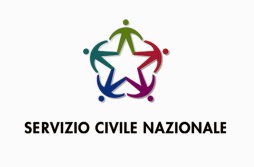 SERVIZIO CIVILE NAZIONALE VOLONTARIOFOGLIO PRESENZE DEL MESE DI _____________________________ ANNO _______DICHIARAZIONE SOSTITUTIVA DELL’ATTO DI NOTORIETA’ (Art. 47 D.P.R. 445/2000)Si prega di compilare in carattere stampatelloIl/La sottoscritto/a (nome,cognome)______________________________________________Nato/a a ________________________________________________(sigla prov.) (_______)Il (data)_________________ residente a (città) __________________________________In Via/Piazza____________________________________________________n. _______Consapevole delle sanzioni penali, nel caso di dichiarazioni non veritiere, di formazione o uso di atti falsi, richiamate dall’art. 76 del D.P.R. 445 del 28 dicembre 2000DICHIARAha prestato le seguenti ore:________________________					(luogo e data)							___________________________________                                                                                     (il dichiarante- firma per  esteso e leggibile)Ai sensi dell’art. 38 del D.P.R. 445/2000, attesto che la sottoscrizione delle dichiarazioni di cui sopra è stata apposta in mia presenzadal dichiarante (nome, cognome) Sig./a _________________________________________________________________________(L’operatore Locale di Progetto)Il volontario ha diritto a quindici giorni di malattia e infortunio, con diritto all’assegno nella misura intera e ad altri quindici per i quali non lo percepisce.Nell’arco dei dodici mesi di attuazione di progetto il volontario usufruisce di un massimo di venti giorni di permesso retribuito per esigenze personali, ivi compresi gravi e giustificati motivi, quali a titolo esemplificatico gravi necessità familiari, esami universitari e tesi di laurea, licenze matrimoniali ecc…Il permesso consente al volontario di assentarsi dal servizio per un periodo superiore alle 24 ore e NON è frazionabile in permessi orari.I volontari possono altresì usufruire d’ulteriori permessi straordinari al verificarsi delle seguenti fattispecieIl volontario può sottoscrivere la dichiarazione anche non in presenza dell’operatore locale di progetto e trasmettergliela via fax, tramite un incaricato, a mezzo posta. E’ però necessario, in tal caso, in al caso, che il dichiarante alleghi la fotocopia, non autenticata, di un documento di identità (o di un documento di riconoscimento equipollente) ( art. 38, comma 3, D.P.R. 445/2000)giornoentratauscita (pausa Mensa)entrata (fine pausa)uscitaore totali nella giornatamalattia, infortuniopermessi usufruiti12345678910111213141516171819202122232425262728293031ore totali mensilimalattia infortunio permessi usufruitidonazione di sangue: 1 giornoNomina alla carica di presidente, segretario di seggio e scrutatore, nonché di rappresentante di lista, in occasioni delle consultazioni elettorali: durata dello svolgimento delle operazioni elettoraliEsercizio del diritto di voto: 1 giorno per i volontari residenti da   di distanza dal luogo di servizio; 2 giorni per i volontari residenti oltre  dal luogo di svolgimento del servizio